	Aufnahmeantrag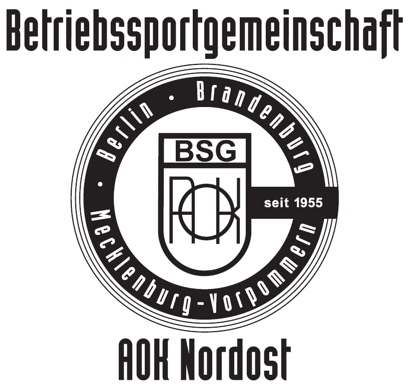 Mit meiner Unterschrift bestätige ich, dass mir die Satzung und die Ordnungen des Vereins sowie der Abteilung bekannt sind und ich sie anerkenne. Ich verpflichte mich, für die Mitgliedschaft im Verein sowie zusätzlich in Anspruch genommener Angebote (Teil B) die Beiträge auf dem gewählten Zahlungsweg (Teil C) an den Verein zu entrichten. Ich bestätige die Aushändigung der Datenschutzbestimmungen (Teil D), die ich anerkenne.  Teil AMitgl.Nr.:Mitgl.Nr.:Mitgl.Nr.:                                                                                                (wird durch die BSG vergeben)                                                                                                (wird durch die BSG vergeben)                                                                                                (wird durch die BSG vergeben)                                                                                                (wird durch die BSG vergeben)                                                                                                (wird durch die BSG vergeben)                                                                                                (wird durch die BSG vergeben)                                                                                                (wird durch die BSG vergeben)                                                                                                (wird durch die BSG vergeben)                                                                                                (wird durch die BSG vergeben)                                                                                                (wird durch die BSG vergeben)                                                                                                (wird durch die BSG vergeben)                                                                                                (wird durch die BSG vergeben)                                                                                                (wird durch die BSG vergeben)Name, VornameName, VornameName, VornameWohnanschriftWohnanschriftWohnanschriftWohnanschriftGeburtsdatumGeburtsdatumGeburtsdatumGeburtsdatum                  Konfektionsgröße für die Bestellung von Sportkleidung:                  Konfektionsgröße für die Bestellung von Sportkleidung:                  Konfektionsgröße für die Bestellung von Sportkleidung:                  Konfektionsgröße für die Bestellung von Sportkleidung:                  Konfektionsgröße für die Bestellung von Sportkleidung:                  Konfektionsgröße für die Bestellung von Sportkleidung:                  Konfektionsgröße für die Bestellung von Sportkleidung:                  Konfektionsgröße für die Bestellung von Sportkleidung:                  Konfektionsgröße für die Bestellung von Sportkleidung:                  Konfektionsgröße für die Bestellung von Sportkleidung:                  Konfektionsgröße für die Bestellung von Sportkleidung:                  Konfektionsgröße für die Bestellung von Sportkleidung:                  Konfektionsgröße für die Bestellung von Sportkleidung:                  Konfektionsgröße für die Bestellung von Sportkleidung:                  Konfektionsgröße für die Bestellung von Sportkleidung:AufnahmedatumAufnahmedatumAufnahmedatumAufnahmedatumXSXSSMLXLXXLTelefonTelefonArbeitgeberArbeitgeberArbeitgeber	Wenn Dein Arbeitgeber die AOK Nordost ist, teile uns den Bereich und das Organisationskürzel mit: 	Wenn Dein Arbeitgeber die AOK Nordost ist, teile uns den Bereich und das Organisationskürzel mit: 	Wenn Dein Arbeitgeber die AOK Nordost ist, teile uns den Bereich und das Organisationskürzel mit: 	Wenn Dein Arbeitgeber die AOK Nordost ist, teile uns den Bereich und das Organisationskürzel mit: 	Wenn Dein Arbeitgeber die AOK Nordost ist, teile uns den Bereich und das Organisationskürzel mit: 	Wenn Dein Arbeitgeber die AOK Nordost ist, teile uns den Bereich und das Organisationskürzel mit: 	Wenn Dein Arbeitgeber die AOK Nordost ist, teile uns den Bereich und das Organisationskürzel mit: 	Wenn Dein Arbeitgeber die AOK Nordost ist, teile uns den Bereich und das Organisationskürzel mit: 	Wenn Dein Arbeitgeber die AOK Nordost ist, teile uns den Bereich und das Organisationskürzel mit: 	Wenn Dein Arbeitgeber die AOK Nordost ist, teile uns den Bereich und das Organisationskürzel mit: 	Wenn Dein Arbeitgeber die AOK Nordost ist, teile uns den Bereich und das Organisationskürzel mit: 	Wenn Dein Arbeitgeber die AOK Nordost ist, teile uns den Bereich und das Organisationskürzel mit: 	Wenn Dein Arbeitgeber die AOK Nordost ist, teile uns den Bereich und das Organisationskürzel mit: 	Wenn Dein Arbeitgeber die AOK Nordost ist, teile uns den Bereich und das Organisationskürzel mit: 	Wenn Dein Arbeitgeber die AOK Nordost ist, teile uns den Bereich und das Organisationskürzel mit: 	Wenn Dein Arbeitgeber die AOK Nordost ist, teile uns den Bereich und das Organisationskürzel mit: 	Wenn Dein Arbeitgeber die AOK Nordost ist, teile uns den Bereich und das Organisationskürzel mit: 	Wenn Dein Arbeitgeber die AOK Nordost ist, teile uns den Bereich und das Organisationskürzel mit: 	Wenn Dein Arbeitgeber die AOK Nordost ist, teile uns den Bereich und das Organisationskürzel mit: KürzelKürzelBereichBereichBereich	Informationen zu Sportaktivitäten (WhatsApp Broadcast) und z.B. Einladungen zur Mitgliedervers. (Mail) 	versenden wir an Dich ausschließlich über Deine digitalen Kontakte (siehe Datenschutzinfo, Teil D)	Informationen zu Sportaktivitäten (WhatsApp Broadcast) und z.B. Einladungen zur Mitgliedervers. (Mail) 	versenden wir an Dich ausschließlich über Deine digitalen Kontakte (siehe Datenschutzinfo, Teil D)	Informationen zu Sportaktivitäten (WhatsApp Broadcast) und z.B. Einladungen zur Mitgliedervers. (Mail) 	versenden wir an Dich ausschließlich über Deine digitalen Kontakte (siehe Datenschutzinfo, Teil D)	Informationen zu Sportaktivitäten (WhatsApp Broadcast) und z.B. Einladungen zur Mitgliedervers. (Mail) 	versenden wir an Dich ausschließlich über Deine digitalen Kontakte (siehe Datenschutzinfo, Teil D)	Informationen zu Sportaktivitäten (WhatsApp Broadcast) und z.B. Einladungen zur Mitgliedervers. (Mail) 	versenden wir an Dich ausschließlich über Deine digitalen Kontakte (siehe Datenschutzinfo, Teil D)	Informationen zu Sportaktivitäten (WhatsApp Broadcast) und z.B. Einladungen zur Mitgliedervers. (Mail) 	versenden wir an Dich ausschließlich über Deine digitalen Kontakte (siehe Datenschutzinfo, Teil D)	Informationen zu Sportaktivitäten (WhatsApp Broadcast) und z.B. Einladungen zur Mitgliedervers. (Mail) 	versenden wir an Dich ausschließlich über Deine digitalen Kontakte (siehe Datenschutzinfo, Teil D)	Informationen zu Sportaktivitäten (WhatsApp Broadcast) und z.B. Einladungen zur Mitgliedervers. (Mail) 	versenden wir an Dich ausschließlich über Deine digitalen Kontakte (siehe Datenschutzinfo, Teil D)	Informationen zu Sportaktivitäten (WhatsApp Broadcast) und z.B. Einladungen zur Mitgliedervers. (Mail) 	versenden wir an Dich ausschließlich über Deine digitalen Kontakte (siehe Datenschutzinfo, Teil D)	Informationen zu Sportaktivitäten (WhatsApp Broadcast) und z.B. Einladungen zur Mitgliedervers. (Mail) 	versenden wir an Dich ausschließlich über Deine digitalen Kontakte (siehe Datenschutzinfo, Teil D)	Informationen zu Sportaktivitäten (WhatsApp Broadcast) und z.B. Einladungen zur Mitgliedervers. (Mail) 	versenden wir an Dich ausschließlich über Deine digitalen Kontakte (siehe Datenschutzinfo, Teil D)	Informationen zu Sportaktivitäten (WhatsApp Broadcast) und z.B. Einladungen zur Mitgliedervers. (Mail) 	versenden wir an Dich ausschließlich über Deine digitalen Kontakte (siehe Datenschutzinfo, Teil D)	Informationen zu Sportaktivitäten (WhatsApp Broadcast) und z.B. Einladungen zur Mitgliedervers. (Mail) 	versenden wir an Dich ausschließlich über Deine digitalen Kontakte (siehe Datenschutzinfo, Teil D)	Informationen zu Sportaktivitäten (WhatsApp Broadcast) und z.B. Einladungen zur Mitgliedervers. (Mail) 	versenden wir an Dich ausschließlich über Deine digitalen Kontakte (siehe Datenschutzinfo, Teil D)	Informationen zu Sportaktivitäten (WhatsApp Broadcast) und z.B. Einladungen zur Mitgliedervers. (Mail) 	versenden wir an Dich ausschließlich über Deine digitalen Kontakte (siehe Datenschutzinfo, Teil D)	Informationen zu Sportaktivitäten (WhatsApp Broadcast) und z.B. Einladungen zur Mitgliedervers. (Mail) 	versenden wir an Dich ausschließlich über Deine digitalen Kontakte (siehe Datenschutzinfo, Teil D)	Informationen zu Sportaktivitäten (WhatsApp Broadcast) und z.B. Einladungen zur Mitgliedervers. (Mail) 	versenden wir an Dich ausschließlich über Deine digitalen Kontakte (siehe Datenschutzinfo, Teil D)	Informationen zu Sportaktivitäten (WhatsApp Broadcast) und z.B. Einladungen zur Mitgliedervers. (Mail) 	versenden wir an Dich ausschließlich über Deine digitalen Kontakte (siehe Datenschutzinfo, Teil D)	Informationen zu Sportaktivitäten (WhatsApp Broadcast) und z.B. Einladungen zur Mitgliedervers. (Mail) 	versenden wir an Dich ausschließlich über Deine digitalen Kontakte (siehe Datenschutzinfo, Teil D) (Mobil) (Mobil)Mail privatMail privatMail privat	Die Abteilungen der Betriebssportgemeinschaft sind nach Sparten organisiert. Das Team MV bietet Sparten 	übergreifend Angebote in Mecklenburg-Vorpommern an. Die Abteilungen stellen ihre Angebote unter 	www.bsg-aoknordost.de vor. Mit der Aufnahme wähle ich die Mitgliedschaft in der Abteilung: 	(bei Mehrfachwahl können Zusatzkosten entstehen, siehe Teil B Beitragsinformation)  	Die Abteilungen der Betriebssportgemeinschaft sind nach Sparten organisiert. Das Team MV bietet Sparten 	übergreifend Angebote in Mecklenburg-Vorpommern an. Die Abteilungen stellen ihre Angebote unter 	www.bsg-aoknordost.de vor. Mit der Aufnahme wähle ich die Mitgliedschaft in der Abteilung: 	(bei Mehrfachwahl können Zusatzkosten entstehen, siehe Teil B Beitragsinformation)  	Die Abteilungen der Betriebssportgemeinschaft sind nach Sparten organisiert. Das Team MV bietet Sparten 	übergreifend Angebote in Mecklenburg-Vorpommern an. Die Abteilungen stellen ihre Angebote unter 	www.bsg-aoknordost.de vor. Mit der Aufnahme wähle ich die Mitgliedschaft in der Abteilung: 	(bei Mehrfachwahl können Zusatzkosten entstehen, siehe Teil B Beitragsinformation)  	Die Abteilungen der Betriebssportgemeinschaft sind nach Sparten organisiert. Das Team MV bietet Sparten 	übergreifend Angebote in Mecklenburg-Vorpommern an. Die Abteilungen stellen ihre Angebote unter 	www.bsg-aoknordost.de vor. Mit der Aufnahme wähle ich die Mitgliedschaft in der Abteilung: 	(bei Mehrfachwahl können Zusatzkosten entstehen, siehe Teil B Beitragsinformation)  	Die Abteilungen der Betriebssportgemeinschaft sind nach Sparten organisiert. Das Team MV bietet Sparten 	übergreifend Angebote in Mecklenburg-Vorpommern an. Die Abteilungen stellen ihre Angebote unter 	www.bsg-aoknordost.de vor. Mit der Aufnahme wähle ich die Mitgliedschaft in der Abteilung: 	(bei Mehrfachwahl können Zusatzkosten entstehen, siehe Teil B Beitragsinformation)  	Die Abteilungen der Betriebssportgemeinschaft sind nach Sparten organisiert. Das Team MV bietet Sparten 	übergreifend Angebote in Mecklenburg-Vorpommern an. Die Abteilungen stellen ihre Angebote unter 	www.bsg-aoknordost.de vor. Mit der Aufnahme wähle ich die Mitgliedschaft in der Abteilung: 	(bei Mehrfachwahl können Zusatzkosten entstehen, siehe Teil B Beitragsinformation)  	Die Abteilungen der Betriebssportgemeinschaft sind nach Sparten organisiert. Das Team MV bietet Sparten 	übergreifend Angebote in Mecklenburg-Vorpommern an. Die Abteilungen stellen ihre Angebote unter 	www.bsg-aoknordost.de vor. Mit der Aufnahme wähle ich die Mitgliedschaft in der Abteilung: 	(bei Mehrfachwahl können Zusatzkosten entstehen, siehe Teil B Beitragsinformation)  	Die Abteilungen der Betriebssportgemeinschaft sind nach Sparten organisiert. Das Team MV bietet Sparten 	übergreifend Angebote in Mecklenburg-Vorpommern an. Die Abteilungen stellen ihre Angebote unter 	www.bsg-aoknordost.de vor. Mit der Aufnahme wähle ich die Mitgliedschaft in der Abteilung: 	(bei Mehrfachwahl können Zusatzkosten entstehen, siehe Teil B Beitragsinformation)  	Die Abteilungen der Betriebssportgemeinschaft sind nach Sparten organisiert. Das Team MV bietet Sparten 	übergreifend Angebote in Mecklenburg-Vorpommern an. Die Abteilungen stellen ihre Angebote unter 	www.bsg-aoknordost.de vor. Mit der Aufnahme wähle ich die Mitgliedschaft in der Abteilung: 	(bei Mehrfachwahl können Zusatzkosten entstehen, siehe Teil B Beitragsinformation)  	Die Abteilungen der Betriebssportgemeinschaft sind nach Sparten organisiert. Das Team MV bietet Sparten 	übergreifend Angebote in Mecklenburg-Vorpommern an. Die Abteilungen stellen ihre Angebote unter 	www.bsg-aoknordost.de vor. Mit der Aufnahme wähle ich die Mitgliedschaft in der Abteilung: 	(bei Mehrfachwahl können Zusatzkosten entstehen, siehe Teil B Beitragsinformation)  	Die Abteilungen der Betriebssportgemeinschaft sind nach Sparten organisiert. Das Team MV bietet Sparten 	übergreifend Angebote in Mecklenburg-Vorpommern an. Die Abteilungen stellen ihre Angebote unter 	www.bsg-aoknordost.de vor. Mit der Aufnahme wähle ich die Mitgliedschaft in der Abteilung: 	(bei Mehrfachwahl können Zusatzkosten entstehen, siehe Teil B Beitragsinformation)  	Die Abteilungen der Betriebssportgemeinschaft sind nach Sparten organisiert. Das Team MV bietet Sparten 	übergreifend Angebote in Mecklenburg-Vorpommern an. Die Abteilungen stellen ihre Angebote unter 	www.bsg-aoknordost.de vor. Mit der Aufnahme wähle ich die Mitgliedschaft in der Abteilung: 	(bei Mehrfachwahl können Zusatzkosten entstehen, siehe Teil B Beitragsinformation)  	Die Abteilungen der Betriebssportgemeinschaft sind nach Sparten organisiert. Das Team MV bietet Sparten 	übergreifend Angebote in Mecklenburg-Vorpommern an. Die Abteilungen stellen ihre Angebote unter 	www.bsg-aoknordost.de vor. Mit der Aufnahme wähle ich die Mitgliedschaft in der Abteilung: 	(bei Mehrfachwahl können Zusatzkosten entstehen, siehe Teil B Beitragsinformation)  	Die Abteilungen der Betriebssportgemeinschaft sind nach Sparten organisiert. Das Team MV bietet Sparten 	übergreifend Angebote in Mecklenburg-Vorpommern an. Die Abteilungen stellen ihre Angebote unter 	www.bsg-aoknordost.de vor. Mit der Aufnahme wähle ich die Mitgliedschaft in der Abteilung: 	(bei Mehrfachwahl können Zusatzkosten entstehen, siehe Teil B Beitragsinformation)  	Die Abteilungen der Betriebssportgemeinschaft sind nach Sparten organisiert. Das Team MV bietet Sparten 	übergreifend Angebote in Mecklenburg-Vorpommern an. Die Abteilungen stellen ihre Angebote unter 	www.bsg-aoknordost.de vor. Mit der Aufnahme wähle ich die Mitgliedschaft in der Abteilung: 	(bei Mehrfachwahl können Zusatzkosten entstehen, siehe Teil B Beitragsinformation)  	Die Abteilungen der Betriebssportgemeinschaft sind nach Sparten organisiert. Das Team MV bietet Sparten 	übergreifend Angebote in Mecklenburg-Vorpommern an. Die Abteilungen stellen ihre Angebote unter 	www.bsg-aoknordost.de vor. Mit der Aufnahme wähle ich die Mitgliedschaft in der Abteilung: 	(bei Mehrfachwahl können Zusatzkosten entstehen, siehe Teil B Beitragsinformation)  	Die Abteilungen der Betriebssportgemeinschaft sind nach Sparten organisiert. Das Team MV bietet Sparten 	übergreifend Angebote in Mecklenburg-Vorpommern an. Die Abteilungen stellen ihre Angebote unter 	www.bsg-aoknordost.de vor. Mit der Aufnahme wähle ich die Mitgliedschaft in der Abteilung: 	(bei Mehrfachwahl können Zusatzkosten entstehen, siehe Teil B Beitragsinformation)  	Die Abteilungen der Betriebssportgemeinschaft sind nach Sparten organisiert. Das Team MV bietet Sparten 	übergreifend Angebote in Mecklenburg-Vorpommern an. Die Abteilungen stellen ihre Angebote unter 	www.bsg-aoknordost.de vor. Mit der Aufnahme wähle ich die Mitgliedschaft in der Abteilung: 	(bei Mehrfachwahl können Zusatzkosten entstehen, siehe Teil B Beitragsinformation)  	Die Abteilungen der Betriebssportgemeinschaft sind nach Sparten organisiert. Das Team MV bietet Sparten 	übergreifend Angebote in Mecklenburg-Vorpommern an. Die Abteilungen stellen ihre Angebote unter 	www.bsg-aoknordost.de vor. Mit der Aufnahme wähle ich die Mitgliedschaft in der Abteilung: 	(bei Mehrfachwahl können Zusatzkosten entstehen, siehe Teil B Beitragsinformation)  	Die Abteilungen der Betriebssportgemeinschaft sind nach Sparten organisiert. Das Team MV bietet Sparten 	übergreifend Angebote in Mecklenburg-Vorpommern an. Die Abteilungen stellen ihre Angebote unter 	www.bsg-aoknordost.de vor. Mit der Aufnahme wähle ich die Mitgliedschaft in der Abteilung: 	(bei Mehrfachwahl können Zusatzkosten entstehen, siehe Teil B Beitragsinformation)  	Die Abteilungen der Betriebssportgemeinschaft sind nach Sparten organisiert. Das Team MV bietet Sparten 	übergreifend Angebote in Mecklenburg-Vorpommern an. Die Abteilungen stellen ihre Angebote unter 	www.bsg-aoknordost.de vor. Mit der Aufnahme wähle ich die Mitgliedschaft in der Abteilung: 	(bei Mehrfachwahl können Zusatzkosten entstehen, siehe Teil B Beitragsinformation)  	Die Abteilungen der Betriebssportgemeinschaft sind nach Sparten organisiert. Das Team MV bietet Sparten 	übergreifend Angebote in Mecklenburg-Vorpommern an. Die Abteilungen stellen ihre Angebote unter 	www.bsg-aoknordost.de vor. Mit der Aufnahme wähle ich die Mitgliedschaft in der Abteilung: 	(bei Mehrfachwahl können Zusatzkosten entstehen, siehe Teil B Beitragsinformation)  	Die Abteilungen der Betriebssportgemeinschaft sind nach Sparten organisiert. Das Team MV bietet Sparten 	übergreifend Angebote in Mecklenburg-Vorpommern an. Die Abteilungen stellen ihre Angebote unter 	www.bsg-aoknordost.de vor. Mit der Aufnahme wähle ich die Mitgliedschaft in der Abteilung: 	(bei Mehrfachwahl können Zusatzkosten entstehen, siehe Teil B Beitragsinformation)  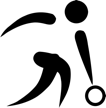 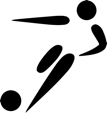 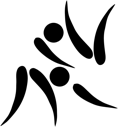 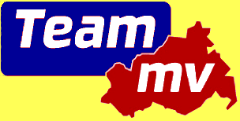 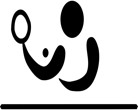 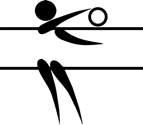 BowlingFußballFußball       SelbstVerteidigung        SelbstVerteidigung        SelbstVerteidigung      Team MV     Team MVTischtennisTischtennisTischtennisVolleyballVolleyballDiese Sportarten habe ich betriebenDiese Sportarten habe ich betriebenDiese Sportarten habe ich betriebenDiese Sportarten habe ich betriebenDiese Sportarten habe ich betriebenDiese Sportarten habe ich betriebenDiese Sportarten habe ich betriebenDiese Sportarten interessieren mich Diese Sportarten interessieren mich Diese Sportarten interessieren mich Diese Sportarten interessieren mich Diese Sportarten interessieren mich Diese Sportarten interessieren mich Diese Sportarten interessieren mich Ich bin Mitglied in anderen VereinenIch bin Mitglied in anderen VereinenIch bin Mitglied in anderen VereinenIch bin Mitglied in anderen VereinenIch bin Mitglied in anderen VereinenIch bin Mitglied in anderen VereinenIch bin Mitglied in anderen VereinenBesonderen Qualifikationen/Lizenzen Besonderen Qualifikationen/Lizenzen Besonderen Qualifikationen/Lizenzen Besonderen Qualifikationen/Lizenzen Besonderen Qualifikationen/Lizenzen Besonderen Qualifikationen/Lizenzen Besonderen Qualifikationen/Lizenzen 	Ort	Datum 	Unterschrift des Antragstellers		bei Minderjährigen 									die gesetzlichen Vertreter	Ort	Datum 	Unterschrift des Antragstellers		bei Minderjährigen 									die gesetzlichen Vertreter	Ort	Datum 	Unterschrift des Antragstellers		bei Minderjährigen 									die gesetzlichen Vertreter	Ort	Datum 	Unterschrift des Antragstellers		bei Minderjährigen 									die gesetzlichen Vertreter	Ort	Datum 	Unterschrift des Antragstellers		bei Minderjährigen 									die gesetzlichen Vertreter	Ort	Datum 	Unterschrift des Antragstellers		bei Minderjährigen 									die gesetzlichen Vertreter	Ort	Datum 	Unterschrift des Antragstellers		bei Minderjährigen 									die gesetzlichen VertreterBeitragsinformation ZusatzvereinbarungBeitragsinformation ZusatzvereinbarungBeitragsinformation ZusatzvereinbarungBeitragsinformation ZusatzvereinbarungBeitragsinformation ZusatzvereinbarungBeitragsinformation ZusatzvereinbarungBeitragsinformation ZusatzvereinbarungBeitragsinformation ZusatzvereinbarungBeitragsinformation ZusatzvereinbarungTeil BName, VornameName, Vorname	Der Mitgliedsbeitrag ist in der Satzung und Finanzordnung des Vereins sowie 	der jeweiligen Abteilungen geregelt. Er setzt sich zusammen aus: 	(nicht Zutreffendes streichen)	Der Mitgliedsbeitrag ist in der Satzung und Finanzordnung des Vereins sowie 	der jeweiligen Abteilungen geregelt. Er setzt sich zusammen aus: 	(nicht Zutreffendes streichen)	Der Mitgliedsbeitrag ist in der Satzung und Finanzordnung des Vereins sowie 	der jeweiligen Abteilungen geregelt. Er setzt sich zusammen aus: 	(nicht Zutreffendes streichen)	Der Mitgliedsbeitrag ist in der Satzung und Finanzordnung des Vereins sowie 	der jeweiligen Abteilungen geregelt. Er setzt sich zusammen aus: 	(nicht Zutreffendes streichen)	Der Mitgliedsbeitrag ist in der Satzung und Finanzordnung des Vereins sowie 	der jeweiligen Abteilungen geregelt. Er setzt sich zusammen aus: 	(nicht Zutreffendes streichen)	Der Mitgliedsbeitrag ist in der Satzung und Finanzordnung des Vereins sowie 	der jeweiligen Abteilungen geregelt. Er setzt sich zusammen aus: 	(nicht Zutreffendes streichen)	Der Mitgliedsbeitrag ist in der Satzung und Finanzordnung des Vereins sowie 	der jeweiligen Abteilungen geregelt. Er setzt sich zusammen aus: 	(nicht Zutreffendes streichen)	Der Mitgliedsbeitrag ist in der Satzung und Finanzordnung des Vereins sowie 	der jeweiligen Abteilungen geregelt. Er setzt sich zusammen aus: 	(nicht Zutreffendes streichen)	Der Mitgliedsbeitrag ist in der Satzung und Finanzordnung des Vereins sowie 	der jeweiligen Abteilungen geregelt. Er setzt sich zusammen aus: 	(nicht Zutreffendes streichen)Grundbeitrag des VereinsGrundbeitrag des VereinsGrundbeitrag des Vereins222€ / Monat242424€ / Jahr	+	+	+	+	+	+	+	+	+	+	+	+	+	+	+	+	+	+	+	+	+	+individueller Abteilungsbeitragindividueller Abteilungsbeitragindividueller Abteilungsbeitrag     -     -     -€ / Monat     -     -     -€ / Jahr	=	=	=	=	=	=	=	=	=	=	=	=	=	=	=	=	=	=	=	=	=	=MitgliedsbeitragMitgliedsbeitragMitgliedsbeitrag222€ / Monat242424€ / Jahr	Im Aufnahmejahr ist der Mitgliedsbeitrag anteilig für jeden vollen Monat der Mitgliedschaft zu zahlen.	Für die Teilnahme an einzelnen sportlichen Aktivitäten (z.B. Wettkämpfe) anderer Abteilungen, entstehen keine zusätzlichen Beiträge. Bei regelmäßiger Beteiligung in mehr als einer Abteilung wird jedoch von der anderen Abteilung auch der geltende Mitgliedsbeitrag erhoben. ungen weiteren  können weiteönnen durchj in mehr als einer Abteilung Teilnahme kann durch  am SporMit der Zahlung des Grundbeitrages können die Mitglieder Informationen/Angebote zu Sportaktivitäten (WhatsApp) und Einladungen 	zur Mitgliederversammlung (Mail) 	versenden wir an Dich ausschließlich über Deine digitalen Kontakte:	Im Aufnahmejahr ist der Mitgliedsbeitrag anteilig für jeden vollen Monat der Mitgliedschaft zu zahlen.	Für die Teilnahme an einzelnen sportlichen Aktivitäten (z.B. Wettkämpfe) anderer Abteilungen, entstehen keine zusätzlichen Beiträge. Bei regelmäßiger Beteiligung in mehr als einer Abteilung wird jedoch von der anderen Abteilung auch der geltende Mitgliedsbeitrag erhoben. ungen weiteren  können weiteönnen durchj in mehr als einer Abteilung Teilnahme kann durch  am SporMit der Zahlung des Grundbeitrages können die Mitglieder Informationen/Angebote zu Sportaktivitäten (WhatsApp) und Einladungen 	zur Mitgliederversammlung (Mail) 	versenden wir an Dich ausschließlich über Deine digitalen Kontakte:	Im Aufnahmejahr ist der Mitgliedsbeitrag anteilig für jeden vollen Monat der Mitgliedschaft zu zahlen.	Für die Teilnahme an einzelnen sportlichen Aktivitäten (z.B. Wettkämpfe) anderer Abteilungen, entstehen keine zusätzlichen Beiträge. Bei regelmäßiger Beteiligung in mehr als einer Abteilung wird jedoch von der anderen Abteilung auch der geltende Mitgliedsbeitrag erhoben. ungen weiteren  können weiteönnen durchj in mehr als einer Abteilung Teilnahme kann durch  am SporMit der Zahlung des Grundbeitrages können die Mitglieder Informationen/Angebote zu Sportaktivitäten (WhatsApp) und Einladungen 	zur Mitgliederversammlung (Mail) 	versenden wir an Dich ausschließlich über Deine digitalen Kontakte:	Im Aufnahmejahr ist der Mitgliedsbeitrag anteilig für jeden vollen Monat der Mitgliedschaft zu zahlen.	Für die Teilnahme an einzelnen sportlichen Aktivitäten (z.B. Wettkämpfe) anderer Abteilungen, entstehen keine zusätzlichen Beiträge. Bei regelmäßiger Beteiligung in mehr als einer Abteilung wird jedoch von der anderen Abteilung auch der geltende Mitgliedsbeitrag erhoben. ungen weiteren  können weiteönnen durchj in mehr als einer Abteilung Teilnahme kann durch  am SporMit der Zahlung des Grundbeitrages können die Mitglieder Informationen/Angebote zu Sportaktivitäten (WhatsApp) und Einladungen 	zur Mitgliederversammlung (Mail) 	versenden wir an Dich ausschließlich über Deine digitalen Kontakte:	Im Aufnahmejahr ist der Mitgliedsbeitrag anteilig für jeden vollen Monat der Mitgliedschaft zu zahlen.	Für die Teilnahme an einzelnen sportlichen Aktivitäten (z.B. Wettkämpfe) anderer Abteilungen, entstehen keine zusätzlichen Beiträge. Bei regelmäßiger Beteiligung in mehr als einer Abteilung wird jedoch von der anderen Abteilung auch der geltende Mitgliedsbeitrag erhoben. ungen weiteren  können weiteönnen durchj in mehr als einer Abteilung Teilnahme kann durch  am SporMit der Zahlung des Grundbeitrages können die Mitglieder Informationen/Angebote zu Sportaktivitäten (WhatsApp) und Einladungen 	zur Mitgliederversammlung (Mail) 	versenden wir an Dich ausschließlich über Deine digitalen Kontakte:	Im Aufnahmejahr ist der Mitgliedsbeitrag anteilig für jeden vollen Monat der Mitgliedschaft zu zahlen.	Für die Teilnahme an einzelnen sportlichen Aktivitäten (z.B. Wettkämpfe) anderer Abteilungen, entstehen keine zusätzlichen Beiträge. Bei regelmäßiger Beteiligung in mehr als einer Abteilung wird jedoch von der anderen Abteilung auch der geltende Mitgliedsbeitrag erhoben. ungen weiteren  können weiteönnen durchj in mehr als einer Abteilung Teilnahme kann durch  am SporMit der Zahlung des Grundbeitrages können die Mitglieder Informationen/Angebote zu Sportaktivitäten (WhatsApp) und Einladungen 	zur Mitgliederversammlung (Mail) 	versenden wir an Dich ausschließlich über Deine digitalen Kontakte:	Im Aufnahmejahr ist der Mitgliedsbeitrag anteilig für jeden vollen Monat der Mitgliedschaft zu zahlen.	Für die Teilnahme an einzelnen sportlichen Aktivitäten (z.B. Wettkämpfe) anderer Abteilungen, entstehen keine zusätzlichen Beiträge. Bei regelmäßiger Beteiligung in mehr als einer Abteilung wird jedoch von der anderen Abteilung auch der geltende Mitgliedsbeitrag erhoben. ungen weiteren  können weiteönnen durchj in mehr als einer Abteilung Teilnahme kann durch  am SporMit der Zahlung des Grundbeitrages können die Mitglieder Informationen/Angebote zu Sportaktivitäten (WhatsApp) und Einladungen 	zur Mitgliederversammlung (Mail) 	versenden wir an Dich ausschließlich über Deine digitalen Kontakte:	Im Aufnahmejahr ist der Mitgliedsbeitrag anteilig für jeden vollen Monat der Mitgliedschaft zu zahlen.	Für die Teilnahme an einzelnen sportlichen Aktivitäten (z.B. Wettkämpfe) anderer Abteilungen, entstehen keine zusätzlichen Beiträge. Bei regelmäßiger Beteiligung in mehr als einer Abteilung wird jedoch von der anderen Abteilung auch der geltende Mitgliedsbeitrag erhoben. ungen weiteren  können weiteönnen durchj in mehr als einer Abteilung Teilnahme kann durch  am SporMit der Zahlung des Grundbeitrages können die Mitglieder Informationen/Angebote zu Sportaktivitäten (WhatsApp) und Einladungen 	zur Mitgliederversammlung (Mail) 	versenden wir an Dich ausschließlich über Deine digitalen Kontakte:	Im Aufnahmejahr ist der Mitgliedsbeitrag anteilig für jeden vollen Monat der Mitgliedschaft zu zahlen.	Für die Teilnahme an einzelnen sportlichen Aktivitäten (z.B. Wettkämpfe) anderer Abteilungen, entstehen keine zusätzlichen Beiträge. Bei regelmäßiger Beteiligung in mehr als einer Abteilung wird jedoch von der anderen Abteilung auch der geltende Mitgliedsbeitrag erhoben. ungen weiteren  können weiteönnen durchj in mehr als einer Abteilung Teilnahme kann durch  am SporMit der Zahlung des Grundbeitrages können die Mitglieder Informationen/Angebote zu Sportaktivitäten (WhatsApp) und Einladungen 	zur Mitgliederversammlung (Mail) 	versenden wir an Dich ausschließlich über Deine digitalen Kontakte:	Im Aufnahmejahr ist der Mitgliedsbeitrag anteilig für jeden vollen Monat der Mitgliedschaft zu zahlen.	Für die Teilnahme an einzelnen sportlichen Aktivitäten (z.B. Wettkämpfe) anderer Abteilungen, entstehen keine zusätzlichen Beiträge. Bei regelmäßiger Beteiligung in mehr als einer Abteilung wird jedoch von der anderen Abteilung auch der geltende Mitgliedsbeitrag erhoben. ungen weiteren  können weiteönnen durchj in mehr als einer Abteilung Teilnahme kann durch  am SporMit der Zahlung des Grundbeitrages können die Mitglieder Informationen/Angebote zu Sportaktivitäten (WhatsApp) und Einladungen 	zur Mitgliederversammlung (Mail) 	versenden wir an Dich ausschließlich über Deine digitalen Kontakte:	Im Aufnahmejahr ist der Mitgliedsbeitrag anteilig für jeden vollen Monat der Mitgliedschaft zu zahlen.	Für die Teilnahme an einzelnen sportlichen Aktivitäten (z.B. Wettkämpfe) anderer Abteilungen, entstehen keine zusätzlichen Beiträge. Bei regelmäßiger Beteiligung in mehr als einer Abteilung wird jedoch von der anderen Abteilung auch der geltende Mitgliedsbeitrag erhoben. ungen weiteren  können weiteönnen durchj in mehr als einer Abteilung Teilnahme kann durch  am SporMit der Zahlung des Grundbeitrages können die Mitglieder Informationen/Angebote zu Sportaktivitäten (WhatsApp) und Einladungen 	zur Mitgliederversammlung (Mail) 	versenden wir an Dich ausschließlich über Deine digitalen Kontakte:	Für die Teilnahme an zusätzlichen Angeboten (Bsp. Übungskurse, Seminare) wird ein kostendeckender 	Zusatzbeitrag erhoben. Informationen über zusätzliche Angebote stehen in der WhatsApp-Gruppe oder auf  www.bsg-aoknordost.de	Die Zahlung des Zusatzbeitrages erfolgt separat zum Mitgliedsbeitrag. (siehe Teil C, Zahlungsverkehr)	Für die Teilnahme an zusätzlichen Angeboten (Bsp. Übungskurse, Seminare) wird ein kostendeckender 	Zusatzbeitrag erhoben. Informationen über zusätzliche Angebote stehen in der WhatsApp-Gruppe oder auf  www.bsg-aoknordost.de	Die Zahlung des Zusatzbeitrages erfolgt separat zum Mitgliedsbeitrag. (siehe Teil C, Zahlungsverkehr)	Für die Teilnahme an zusätzlichen Angeboten (Bsp. Übungskurse, Seminare) wird ein kostendeckender 	Zusatzbeitrag erhoben. Informationen über zusätzliche Angebote stehen in der WhatsApp-Gruppe oder auf  www.bsg-aoknordost.de	Die Zahlung des Zusatzbeitrages erfolgt separat zum Mitgliedsbeitrag. (siehe Teil C, Zahlungsverkehr)	Für die Teilnahme an zusätzlichen Angeboten (Bsp. Übungskurse, Seminare) wird ein kostendeckender 	Zusatzbeitrag erhoben. Informationen über zusätzliche Angebote stehen in der WhatsApp-Gruppe oder auf  www.bsg-aoknordost.de	Die Zahlung des Zusatzbeitrages erfolgt separat zum Mitgliedsbeitrag. (siehe Teil C, Zahlungsverkehr)	Für die Teilnahme an zusätzlichen Angeboten (Bsp. Übungskurse, Seminare) wird ein kostendeckender 	Zusatzbeitrag erhoben. Informationen über zusätzliche Angebote stehen in der WhatsApp-Gruppe oder auf  www.bsg-aoknordost.de	Die Zahlung des Zusatzbeitrages erfolgt separat zum Mitgliedsbeitrag. (siehe Teil C, Zahlungsverkehr)	Für die Teilnahme an zusätzlichen Angeboten (Bsp. Übungskurse, Seminare) wird ein kostendeckender 	Zusatzbeitrag erhoben. Informationen über zusätzliche Angebote stehen in der WhatsApp-Gruppe oder auf  www.bsg-aoknordost.de	Die Zahlung des Zusatzbeitrages erfolgt separat zum Mitgliedsbeitrag. (siehe Teil C, Zahlungsverkehr)	Für die Teilnahme an zusätzlichen Angeboten (Bsp. Übungskurse, Seminare) wird ein kostendeckender 	Zusatzbeitrag erhoben. Informationen über zusätzliche Angebote stehen in der WhatsApp-Gruppe oder auf  www.bsg-aoknordost.de	Die Zahlung des Zusatzbeitrages erfolgt separat zum Mitgliedsbeitrag. (siehe Teil C, Zahlungsverkehr)	Für die Teilnahme an zusätzlichen Angeboten (Bsp. Übungskurse, Seminare) wird ein kostendeckender 	Zusatzbeitrag erhoben. Informationen über zusätzliche Angebote stehen in der WhatsApp-Gruppe oder auf  www.bsg-aoknordost.de	Die Zahlung des Zusatzbeitrages erfolgt separat zum Mitgliedsbeitrag. (siehe Teil C, Zahlungsverkehr)	Für die Teilnahme an zusätzlichen Angeboten (Bsp. Übungskurse, Seminare) wird ein kostendeckender 	Zusatzbeitrag erhoben. Informationen über zusätzliche Angebote stehen in der WhatsApp-Gruppe oder auf  www.bsg-aoknordost.de	Die Zahlung des Zusatzbeitrages erfolgt separat zum Mitgliedsbeitrag. (siehe Teil C, Zahlungsverkehr)	Für die Teilnahme an zusätzlichen Angeboten (Bsp. Übungskurse, Seminare) wird ein kostendeckender 	Zusatzbeitrag erhoben. Informationen über zusätzliche Angebote stehen in der WhatsApp-Gruppe oder auf  www.bsg-aoknordost.de	Die Zahlung des Zusatzbeitrages erfolgt separat zum Mitgliedsbeitrag. (siehe Teil C, Zahlungsverkehr)	Für die Teilnahme an zusätzlichen Angeboten (Bsp. Übungskurse, Seminare) wird ein kostendeckender 	Zusatzbeitrag erhoben. Informationen über zusätzliche Angebote stehen in der WhatsApp-Gruppe oder auf  www.bsg-aoknordost.de	Die Zahlung des Zusatzbeitrages erfolgt separat zum Mitgliedsbeitrag. (siehe Teil C, Zahlungsverkehr)ZusatzangebotDauer je Einheit  Min.         AnzahlMin.         Anzahlvon von bisZusatzbeitrag€	Mitglied		Kursleiter	Mitglied		Kursleiter	Mitglied		Kursleiter	Mitglied		Kursleiter	Mitglied		Kursleiter	Mitglied		Kursleiter	Mitglied		Kursleiter	Mitglied		Kursleiter	Mitglied		Kursleiter	Mitglied		Kursleiter	Mitglied		KursleiterZusatzangebotDauer je Einheit  Min.         AnzahlMin.         Anzahlvon von bisZusatzbeitrag€	Mitglied 		Kursleiter	Mitglied 		Kursleiter	Mitglied 		Kursleiter	Mitglied 		Kursleiter	Mitglied 		Kursleiter	Mitglied 		Kursleiter	Mitglied 		Kursleiter	Mitglied 		Kursleiter	Mitglied 		Kursleiter	Mitglied 		Kursleiter	Mitglied 		KursleiterZusatzangebotDauer je Einheit  Min.         AnzahlMin.         Anzahlvon von bisZusatzbeitrag€	Mitglied		Kursleiter			Mitglied		Kursleiter			Mitglied		Kursleiter			Mitglied		Kursleiter			Mitglied		Kursleiter			Mitglied		Kursleiter			Mitglied		Kursleiter			Mitglied		Kursleiter			Mitglied		Kursleiter			Mitglied		Kursleiter			Mitglied		Kursleiter		Zahlungsverkehr Zahlungsverkehr Zahlungsverkehr Zahlungsverkehr Zahlungsverkehr Zahlungsverkehr Zahlungsverkehr Zahlungsverkehr Teil CName, VornameName, Vorname	Die Zahlung von Mitgliedsbeitrag und Zusatzbeitrag ist in der Satzung und Finanzordnung des Vereins geregelt. Sie werden überwiesen bis:	(nicht Zutreffendes streichen)  	Die Zahlung von Mitgliedsbeitrag und Zusatzbeitrag ist in der Satzung und Finanzordnung des Vereins geregelt. Sie werden überwiesen bis:	(nicht Zutreffendes streichen)  	Die Zahlung von Mitgliedsbeitrag und Zusatzbeitrag ist in der Satzung und Finanzordnung des Vereins geregelt. Sie werden überwiesen bis:	(nicht Zutreffendes streichen)  	Die Zahlung von Mitgliedsbeitrag und Zusatzbeitrag ist in der Satzung und Finanzordnung des Vereins geregelt. Sie werden überwiesen bis:	(nicht Zutreffendes streichen)  	Die Zahlung von Mitgliedsbeitrag und Zusatzbeitrag ist in der Satzung und Finanzordnung des Vereins geregelt. Sie werden überwiesen bis:	(nicht Zutreffendes streichen)  	Die Zahlung von Mitgliedsbeitrag und Zusatzbeitrag ist in der Satzung und Finanzordnung des Vereins geregelt. Sie werden überwiesen bis:	(nicht Zutreffendes streichen)  	Die Zahlung von Mitgliedsbeitrag und Zusatzbeitrag ist in der Satzung und Finanzordnung des Vereins geregelt. Sie werden überwiesen bis:	(nicht Zutreffendes streichen)  	Die Zahlung von Mitgliedsbeitrag und Zusatzbeitrag ist in der Satzung und Finanzordnung des Vereins geregelt. Sie werden überwiesen bis:	(nicht Zutreffendes streichen)  	Fälligkeit Mitgliedsbeitrag	Fälligkeit Mitgliedsbeitrag	Fälligkeit Mitgliedsbeitrag15.01.15.01.15.01.jährlich, bzw. 10 Tage nach Aufnahmedatum jährlich, bzw. 10 Tage nach Aufnahmedatum jährlich, bzw. 10 Tage nach Aufnahmedatum Fälligkeit ZusatzbeitragFälligkeit ZusatzbeitragFälligkeit Zusatzbeitrag10 Tage vor Kursbeginn10 Tage vor Kursbeginn10 Tage vor KursbeginnxÜberweisungÜberweisungÜberweisungÜberweisungÜberweisung	Ich überweise meine Beiträge zum Fälligkeitstermin auf das Konto der Betriebssportgemeinschaft AOK Nordost:	(Zusatzbeiträge mit Angabe des Übungskurses/Seminars im Verwendungszweck bitte gesondert überweisen)	Ich überweise meine Beiträge zum Fälligkeitstermin auf das Konto der Betriebssportgemeinschaft AOK Nordost:	(Zusatzbeiträge mit Angabe des Übungskurses/Seminars im Verwendungszweck bitte gesondert überweisen)	Ich überweise meine Beiträge zum Fälligkeitstermin auf das Konto der Betriebssportgemeinschaft AOK Nordost:	(Zusatzbeiträge mit Angabe des Übungskurses/Seminars im Verwendungszweck bitte gesondert überweisen)	Ich überweise meine Beiträge zum Fälligkeitstermin auf das Konto der Betriebssportgemeinschaft AOK Nordost:	(Zusatzbeiträge mit Angabe des Übungskurses/Seminars im Verwendungszweck bitte gesondert überweisen)	Ich überweise meine Beiträge zum Fälligkeitstermin auf das Konto der Betriebssportgemeinschaft AOK Nordost:	(Zusatzbeiträge mit Angabe des Übungskurses/Seminars im Verwendungszweck bitte gesondert überweisen)	Ich überweise meine Beiträge zum Fälligkeitstermin auf das Konto der Betriebssportgemeinschaft AOK Nordost:	(Zusatzbeiträge mit Angabe des Übungskurses/Seminars im Verwendungszweck bitte gesondert überweisen)	Ich überweise meine Beiträge zum Fälligkeitstermin auf das Konto der Betriebssportgemeinschaft AOK Nordost:	(Zusatzbeiträge mit Angabe des Übungskurses/Seminars im Verwendungszweck bitte gesondert überweisen)KreditinstitutKreditinstitutKreditinstitutSparkasse Mecklenburg-SchwerinIBANIBANIBANDE08 1405 2000 1713 8134 80BICNOLADE21LWLSEPA Lastschriftmandat (gegenwärtig leider NICHT möglich)SEPA Lastschriftmandat (gegenwärtig leider NICHT möglich)SEPA Lastschriftmandat (gegenwärtig leider NICHT möglich)SEPA Lastschriftmandat (gegenwärtig leider NICHT möglich)SEPA Lastschriftmandat (gegenwärtig leider NICHT möglich)SEPA Lastschriftmandat (gegenwärtig leider NICHT möglich)SEPA Lastschriftmandat (gegenwärtig leider NICHT möglich)SEPA Lastschriftmandat (gegenwärtig leider NICHT möglich)SEPA Lastschriftmandat (gegenwärtig leider NICHT möglich)SEPA Lastschriftmandat (gegenwärtig leider NICHT möglich)SEPA Lastschriftmandat (gegenwärtig leider NICHT möglich)	Ich ermächtige die Betriebssportgemeinschaft AOK Nordost den Mitgliedsbeitrag bei Fälligkeit von meinem 	nachfolgend genannten Konto mittels Lastschrift einzuziehen:	Ich ermächtige die Betriebssportgemeinschaft AOK Nordost den Mitgliedsbeitrag bei Fälligkeit von meinem 	nachfolgend genannten Konto mittels Lastschrift einzuziehen:	Ich ermächtige die Betriebssportgemeinschaft AOK Nordost den Mitgliedsbeitrag bei Fälligkeit von meinem 	nachfolgend genannten Konto mittels Lastschrift einzuziehen:	Ich ermächtige die Betriebssportgemeinschaft AOK Nordost den Mitgliedsbeitrag bei Fälligkeit von meinem 	nachfolgend genannten Konto mittels Lastschrift einzuziehen:	Ich ermächtige die Betriebssportgemeinschaft AOK Nordost den Mitgliedsbeitrag bei Fälligkeit von meinem 	nachfolgend genannten Konto mittels Lastschrift einzuziehen:	Ich ermächtige die Betriebssportgemeinschaft AOK Nordost den Mitgliedsbeitrag bei Fälligkeit von meinem 	nachfolgend genannten Konto mittels Lastschrift einzuziehen:	Ich ermächtige die Betriebssportgemeinschaft AOK Nordost den Mitgliedsbeitrag bei Fälligkeit von meinem 	nachfolgend genannten Konto mittels Lastschrift einzuziehen:	Ich ermächtige die Betriebssportgemeinschaft AOK Nordost den Mitgliedsbeitrag bei Fälligkeit von meinem 	nachfolgend genannten Konto mittels Lastschrift einzuziehen:	Ich ermächtige die Betriebssportgemeinschaft AOK Nordost den Mitgliedsbeitrag bei Fälligkeit von meinem 	nachfolgend genannten Konto mittels Lastschrift einzuziehen:	Ich ermächtige die Betriebssportgemeinschaft AOK Nordost den Mitgliedsbeitrag bei Fälligkeit von meinem 	nachfolgend genannten Konto mittels Lastschrift einzuziehen:	Ich ermächtige die Betriebssportgemeinschaft AOK Nordost den Mitgliedsbeitrag bei Fälligkeit von meinem 	nachfolgend genannten Konto mittels Lastschrift einzuziehen:	Ich ermächtige die Betriebssportgemeinschaft AOK Nordost den Mitgliedsbeitrag bei Fälligkeit von meinem 	nachfolgend genannten Konto mittels Lastschrift einzuziehen:	Ich ermächtige die Betriebssportgemeinschaft AOK Nordost den Mitgliedsbeitrag bei Fälligkeit von meinem 	nachfolgend genannten Konto mittels Lastschrift einzuziehen:	Ich ermächtige die Betriebssportgemeinschaft AOK Nordost den Mitgliedsbeitrag bei Fälligkeit von meinem 	nachfolgend genannten Konto mittels Lastschrift einzuziehen: Kontoinhaber(falls abweichend) Kontoinhaber(falls abweichend) Kontoinhaber(falls abweichend)KredtitinstitutsKredtitinstitutsKredtitinstitutsIBANIBANIBANBICGläubiger-IDGläubiger-IDGläubiger-ID(vom Verein auszufüllen)(vom Verein auszufüllen)(vom Verein auszufüllen)(vom Verein auszufüllen)ZahlbetragZahlbetragZahlbetrag€     beginnend ab €     beginnend ab €     beginnend ab 	Zugleich weise ich mein Kreditinstitut an die von der Betriebssportgemeinschaft AOK Nordost auf mein Konto gezogenen Lastschriften einzulösen.	Hinweis: Ich kann innerhalb von 8 Wochen, beginnend mit dem Belastungsdatum, die Erstattung des belasteten Betrages verlangen. Es gelten die mit meinem Kreditinstitut vereinbarten Bedingungen.	Zugleich weise ich mein Kreditinstitut an die von der Betriebssportgemeinschaft AOK Nordost auf mein Konto gezogenen Lastschriften einzulösen.	Hinweis: Ich kann innerhalb von 8 Wochen, beginnend mit dem Belastungsdatum, die Erstattung des belasteten Betrages verlangen. Es gelten die mit meinem Kreditinstitut vereinbarten Bedingungen.	Zugleich weise ich mein Kreditinstitut an die von der Betriebssportgemeinschaft AOK Nordost auf mein Konto gezogenen Lastschriften einzulösen.	Hinweis: Ich kann innerhalb von 8 Wochen, beginnend mit dem Belastungsdatum, die Erstattung des belasteten Betrages verlangen. Es gelten die mit meinem Kreditinstitut vereinbarten Bedingungen.	Zugleich weise ich mein Kreditinstitut an die von der Betriebssportgemeinschaft AOK Nordost auf mein Konto gezogenen Lastschriften einzulösen.	Hinweis: Ich kann innerhalb von 8 Wochen, beginnend mit dem Belastungsdatum, die Erstattung des belasteten Betrages verlangen. Es gelten die mit meinem Kreditinstitut vereinbarten Bedingungen.	Zugleich weise ich mein Kreditinstitut an die von der Betriebssportgemeinschaft AOK Nordost auf mein Konto gezogenen Lastschriften einzulösen.	Hinweis: Ich kann innerhalb von 8 Wochen, beginnend mit dem Belastungsdatum, die Erstattung des belasteten Betrages verlangen. Es gelten die mit meinem Kreditinstitut vereinbarten Bedingungen.	Zugleich weise ich mein Kreditinstitut an die von der Betriebssportgemeinschaft AOK Nordost auf mein Konto gezogenen Lastschriften einzulösen.	Hinweis: Ich kann innerhalb von 8 Wochen, beginnend mit dem Belastungsdatum, die Erstattung des belasteten Betrages verlangen. Es gelten die mit meinem Kreditinstitut vereinbarten Bedingungen.	Zugleich weise ich mein Kreditinstitut an die von der Betriebssportgemeinschaft AOK Nordost auf mein Konto gezogenen Lastschriften einzulösen.	Hinweis: Ich kann innerhalb von 8 Wochen, beginnend mit dem Belastungsdatum, die Erstattung des belasteten Betrages verlangen. Es gelten die mit meinem Kreditinstitut vereinbarten Bedingungen.	Zugleich weise ich mein Kreditinstitut an die von der Betriebssportgemeinschaft AOK Nordost auf mein Konto gezogenen Lastschriften einzulösen.	Hinweis: Ich kann innerhalb von 8 Wochen, beginnend mit dem Belastungsdatum, die Erstattung des belasteten Betrages verlangen. Es gelten die mit meinem Kreditinstitut vereinbarten Bedingungen.	Zugleich weise ich mein Kreditinstitut an die von der Betriebssportgemeinschaft AOK Nordost auf mein Konto gezogenen Lastschriften einzulösen.	Hinweis: Ich kann innerhalb von 8 Wochen, beginnend mit dem Belastungsdatum, die Erstattung des belasteten Betrages verlangen. Es gelten die mit meinem Kreditinstitut vereinbarten Bedingungen.	Zugleich weise ich mein Kreditinstitut an die von der Betriebssportgemeinschaft AOK Nordost auf mein Konto gezogenen Lastschriften einzulösen.	Hinweis: Ich kann innerhalb von 8 Wochen, beginnend mit dem Belastungsdatum, die Erstattung des belasteten Betrages verlangen. Es gelten die mit meinem Kreditinstitut vereinbarten Bedingungen.	Zugleich weise ich mein Kreditinstitut an die von der Betriebssportgemeinschaft AOK Nordost auf mein Konto gezogenen Lastschriften einzulösen.	Hinweis: Ich kann innerhalb von 8 Wochen, beginnend mit dem Belastungsdatum, die Erstattung des belasteten Betrages verlangen. Es gelten die mit meinem Kreditinstitut vereinbarten Bedingungen.	Zugleich weise ich mein Kreditinstitut an die von der Betriebssportgemeinschaft AOK Nordost auf mein Konto gezogenen Lastschriften einzulösen.	Hinweis: Ich kann innerhalb von 8 Wochen, beginnend mit dem Belastungsdatum, die Erstattung des belasteten Betrages verlangen. Es gelten die mit meinem Kreditinstitut vereinbarten Bedingungen.	Zugleich weise ich mein Kreditinstitut an die von der Betriebssportgemeinschaft AOK Nordost auf mein Konto gezogenen Lastschriften einzulösen.	Hinweis: Ich kann innerhalb von 8 Wochen, beginnend mit dem Belastungsdatum, die Erstattung des belasteten Betrages verlangen. Es gelten die mit meinem Kreditinstitut vereinbarten Bedingungen.	Zugleich weise ich mein Kreditinstitut an die von der Betriebssportgemeinschaft AOK Nordost auf mein Konto gezogenen Lastschriften einzulösen.	Hinweis: Ich kann innerhalb von 8 Wochen, beginnend mit dem Belastungsdatum, die Erstattung des belasteten Betrages verlangen. Es gelten die mit meinem Kreditinstitut vereinbarten Bedingungen.OrtOrtOrtDatumDatumUnterschrift KontoinhaberUnterschrift KontoinhaberUnterschrift KontoinhaberUnterschrift KontoinhaberInformation zum DatenschutzInformation zum DatenschutzInformation zum DatenschutzTeil DTeil D                         Allgemeine Bestimmungen                         Allgemeine Bestimmungen                         Allgemeine BestimmungenDas Mitglied ist mit der Speicherung, Übermittlung und Verarbeitung personenbezogener Daten für Vereinszwecke gemäß den Bestimmungen des Bundesdatenschutzgesetzes (BDSG) einverstanden. Die personenbezogenen Daten werden dabei durch geeignete technische und organisatorische Maßnahmen vor der Kenntnisnahme Dritter geschützt. Sonstige Informationen zu den Mitgliedern und Informationen über Nichtmitglieder werden von dem Verein grundsätzlich nur verarbeitet oder genutzt, wenn sie zur Förderung des Vereinszweckes nützlich sind und keine Anhaltspunkte bestehen, dass die betroffene Person ein schutzwürdiges Interesse hat, das der Verarbeitung oder Nutzung entgegensteht.Jedes Mitglied hat die Möglichkeit, vom Verein Auskunft über die persönlichen Daten zu erhalten. Nach Beendigung der Mitgliedschaft werden diese Daten wieder gelöscht. Personenbezogene Daten, die die Kassenverwaltung betreffen, werden gemäß den steuergesetzlichen Bestimmungen bis zu zehn Jahre durch den Vorstand aufbewahrt.Nur Vorstandsmitglieder und sonstige Mitglieder, die im Verein eine besondere Funktion ausüben, welche die Kenntnis bestimmter Mitgliederdaten erfordert, haben Zugriff auf personenbezogene Mitgliederdaten.Das Mitglied ist mit der Speicherung, Übermittlung und Verarbeitung personenbezogener Daten für Vereinszwecke gemäß den Bestimmungen des Bundesdatenschutzgesetzes (BDSG) einverstanden. Die personenbezogenen Daten werden dabei durch geeignete technische und organisatorische Maßnahmen vor der Kenntnisnahme Dritter geschützt. Sonstige Informationen zu den Mitgliedern und Informationen über Nichtmitglieder werden von dem Verein grundsätzlich nur verarbeitet oder genutzt, wenn sie zur Förderung des Vereinszweckes nützlich sind und keine Anhaltspunkte bestehen, dass die betroffene Person ein schutzwürdiges Interesse hat, das der Verarbeitung oder Nutzung entgegensteht.Jedes Mitglied hat die Möglichkeit, vom Verein Auskunft über die persönlichen Daten zu erhalten. Nach Beendigung der Mitgliedschaft werden diese Daten wieder gelöscht. Personenbezogene Daten, die die Kassenverwaltung betreffen, werden gemäß den steuergesetzlichen Bestimmungen bis zu zehn Jahre durch den Vorstand aufbewahrt.Nur Vorstandsmitglieder und sonstige Mitglieder, die im Verein eine besondere Funktion ausüben, welche die Kenntnis bestimmter Mitgliederdaten erfordert, haben Zugriff auf personenbezogene Mitgliederdaten.Das Mitglied ist mit der Speicherung, Übermittlung und Verarbeitung personenbezogener Daten für Vereinszwecke gemäß den Bestimmungen des Bundesdatenschutzgesetzes (BDSG) einverstanden. Die personenbezogenen Daten werden dabei durch geeignete technische und organisatorische Maßnahmen vor der Kenntnisnahme Dritter geschützt. Sonstige Informationen zu den Mitgliedern und Informationen über Nichtmitglieder werden von dem Verein grundsätzlich nur verarbeitet oder genutzt, wenn sie zur Förderung des Vereinszweckes nützlich sind und keine Anhaltspunkte bestehen, dass die betroffene Person ein schutzwürdiges Interesse hat, das der Verarbeitung oder Nutzung entgegensteht.Jedes Mitglied hat die Möglichkeit, vom Verein Auskunft über die persönlichen Daten zu erhalten. Nach Beendigung der Mitgliedschaft werden diese Daten wieder gelöscht. Personenbezogene Daten, die die Kassenverwaltung betreffen, werden gemäß den steuergesetzlichen Bestimmungen bis zu zehn Jahre durch den Vorstand aufbewahrt.Nur Vorstandsmitglieder und sonstige Mitglieder, die im Verein eine besondere Funktion ausüben, welche die Kenntnis bestimmter Mitgliederdaten erfordert, haben Zugriff auf personenbezogene Mitgliederdaten.			Veröffentlichung von Bildmaterial 			Veröffentlichung von Bildmaterial 			Veröffentlichung von Bildmaterial 			Veröffentlichung von Bildmaterial 			Veröffentlichung von Bildmaterial Das Mitglied / die gesetzlichen Vertreter willigen ein, die angefertigten Foto- und / oder Filmaufnahmen (nachfolgend Bildmaterial) zum Zwecke der Presse- und Öffentlichkeitsarbeit sowie für werbliche Zwecke in allen Print- und Onlinemedien (einschließlich Social-Media-Plattformen) ohne inhaltliche, zeitliche und räumliche Beschränkung on- und offline verbreiten und veröffentlichen darf. Soweit sich aus dem Bildmaterial Hinweise auf die ethnische Herkunft, Religion oder Gesundheit ergeben (z.B. Hautfarbe, Kopfbedeckung, Brille) bezieht sich die Einwilligung auch auf diese Angaben.Diese Einwilligung ist freiwillig und kann ohne Angabe von Gründen jederzeit in Textform für die Zukunft widerrufen. Gleichwohl kann eine generelle Löschung des veröffentlichten Bildmaterials aus dem Internet nicht garantiert werden, da z. B. Suchmaschinen das Bildmaterial in ihren Index aufgenommen haben oder Dritte das Bildmaterial unbefugt kopiert oder verändert haben könnten.Das Mitglied / die gesetzlichen Vertreter willigen ein, die angefertigten Foto- und / oder Filmaufnahmen (nachfolgend Bildmaterial) zum Zwecke der Presse- und Öffentlichkeitsarbeit sowie für werbliche Zwecke in allen Print- und Onlinemedien (einschließlich Social-Media-Plattformen) ohne inhaltliche, zeitliche und räumliche Beschränkung on- und offline verbreiten und veröffentlichen darf. Soweit sich aus dem Bildmaterial Hinweise auf die ethnische Herkunft, Religion oder Gesundheit ergeben (z.B. Hautfarbe, Kopfbedeckung, Brille) bezieht sich die Einwilligung auch auf diese Angaben.Diese Einwilligung ist freiwillig und kann ohne Angabe von Gründen jederzeit in Textform für die Zukunft widerrufen. Gleichwohl kann eine generelle Löschung des veröffentlichten Bildmaterials aus dem Internet nicht garantiert werden, da z. B. Suchmaschinen das Bildmaterial in ihren Index aufgenommen haben oder Dritte das Bildmaterial unbefugt kopiert oder verändert haben könnten.Das Mitglied / die gesetzlichen Vertreter willigen ein, die angefertigten Foto- und / oder Filmaufnahmen (nachfolgend Bildmaterial) zum Zwecke der Presse- und Öffentlichkeitsarbeit sowie für werbliche Zwecke in allen Print- und Onlinemedien (einschließlich Social-Media-Plattformen) ohne inhaltliche, zeitliche und räumliche Beschränkung on- und offline verbreiten und veröffentlichen darf. Soweit sich aus dem Bildmaterial Hinweise auf die ethnische Herkunft, Religion oder Gesundheit ergeben (z.B. Hautfarbe, Kopfbedeckung, Brille) bezieht sich die Einwilligung auch auf diese Angaben.Diese Einwilligung ist freiwillig und kann ohne Angabe von Gründen jederzeit in Textform für die Zukunft widerrufen. Gleichwohl kann eine generelle Löschung des veröffentlichten Bildmaterials aus dem Internet nicht garantiert werden, da z. B. Suchmaschinen das Bildmaterial in ihren Index aufgenommen haben oder Dritte das Bildmaterial unbefugt kopiert oder verändert haben könnten.		Verwendung von WhatsApp (Broadcast)		Verwendung von WhatsApp (Broadcast)		Verwendung von WhatsApp (Broadcast)		Verwendung von WhatsApp (Broadcast)		Verwendung von WhatsApp (Broadcast)Wie funktioniert WhatsApp Broadcast?Der WhatsApp-Nutzer erhält eine Nachricht, die gleichzeitig an mehrere Mitglieder der Broadcast-Liste durch einen Administrator des Vereins versendet wird. Beim Empfänger kommt die Nachricht wie eine normale Nachricht im persönlichen Chat an. Antwortet der WhatsApp-Nutzer auf diese Nachricht, taucht diese nur im privaten Chat des Administrators auf. Die anderen Empfänger der Broadcasts bekommen den weiteren Gesprächsverlauf nicht zu lesen. Das ist der größte Unterschied zu Gruppen-Chats, in denen jeder die Nachrichten aller lesen kann. Wir verpflichten uns zu einem sparsamen Umgang im Versand von Nachrichten im Broadcast.Das Mitglied willigt ein, dass personenbezogenen Daten (z.B. Name, Telefonnummer, E-Mail-Adresse, Anschrift) zur Informationsweitergabe gemeinsamer sportlicher Aktivitäten durch den Messangerdienst WhatsApp, Inc., 1601 Willow Road, Menlo Park, California 94025, USA, verarbeitet werden. WhatsApp, Inc. verarbeitet personenbezogene Daten (insbesondere Metadaten der Kommunikation), die auch auf Servern in Staaten außerhalb der EU (z.B. USA) verarbeitet werden. Diese Daten gibt WhatsApp an andere Unternehmen innerhalb und außerhalb der Facebook-Unternehmensgruppe weiter. Weitere Informationen enthält die Datenschutzrichtlinie von WhatsApp. Die Betriebssportgemeinschaft hat weder genaue Kenntnis noch Einfluss auf die Datenverarbeitung durch die WhatsApp, Inc. Diese Einwilligung ist freiwillig und kann ohne Angabe von Gründen jederzeit in Textform für die Zukunft widerrufen.Wie funktioniert WhatsApp Broadcast?Der WhatsApp-Nutzer erhält eine Nachricht, die gleichzeitig an mehrere Mitglieder der Broadcast-Liste durch einen Administrator des Vereins versendet wird. Beim Empfänger kommt die Nachricht wie eine normale Nachricht im persönlichen Chat an. Antwortet der WhatsApp-Nutzer auf diese Nachricht, taucht diese nur im privaten Chat des Administrators auf. Die anderen Empfänger der Broadcasts bekommen den weiteren Gesprächsverlauf nicht zu lesen. Das ist der größte Unterschied zu Gruppen-Chats, in denen jeder die Nachrichten aller lesen kann. Wir verpflichten uns zu einem sparsamen Umgang im Versand von Nachrichten im Broadcast.Das Mitglied willigt ein, dass personenbezogenen Daten (z.B. Name, Telefonnummer, E-Mail-Adresse, Anschrift) zur Informationsweitergabe gemeinsamer sportlicher Aktivitäten durch den Messangerdienst WhatsApp, Inc., 1601 Willow Road, Menlo Park, California 94025, USA, verarbeitet werden. WhatsApp, Inc. verarbeitet personenbezogene Daten (insbesondere Metadaten der Kommunikation), die auch auf Servern in Staaten außerhalb der EU (z.B. USA) verarbeitet werden. Diese Daten gibt WhatsApp an andere Unternehmen innerhalb und außerhalb der Facebook-Unternehmensgruppe weiter. Weitere Informationen enthält die Datenschutzrichtlinie von WhatsApp. Die Betriebssportgemeinschaft hat weder genaue Kenntnis noch Einfluss auf die Datenverarbeitung durch die WhatsApp, Inc. Diese Einwilligung ist freiwillig und kann ohne Angabe von Gründen jederzeit in Textform für die Zukunft widerrufen.Wie funktioniert WhatsApp Broadcast?Der WhatsApp-Nutzer erhält eine Nachricht, die gleichzeitig an mehrere Mitglieder der Broadcast-Liste durch einen Administrator des Vereins versendet wird. Beim Empfänger kommt die Nachricht wie eine normale Nachricht im persönlichen Chat an. Antwortet der WhatsApp-Nutzer auf diese Nachricht, taucht diese nur im privaten Chat des Administrators auf. Die anderen Empfänger der Broadcasts bekommen den weiteren Gesprächsverlauf nicht zu lesen. Das ist der größte Unterschied zu Gruppen-Chats, in denen jeder die Nachrichten aller lesen kann. Wir verpflichten uns zu einem sparsamen Umgang im Versand von Nachrichten im Broadcast.Das Mitglied willigt ein, dass personenbezogenen Daten (z.B. Name, Telefonnummer, E-Mail-Adresse, Anschrift) zur Informationsweitergabe gemeinsamer sportlicher Aktivitäten durch den Messangerdienst WhatsApp, Inc., 1601 Willow Road, Menlo Park, California 94025, USA, verarbeitet werden. WhatsApp, Inc. verarbeitet personenbezogene Daten (insbesondere Metadaten der Kommunikation), die auch auf Servern in Staaten außerhalb der EU (z.B. USA) verarbeitet werden. Diese Daten gibt WhatsApp an andere Unternehmen innerhalb und außerhalb der Facebook-Unternehmensgruppe weiter. Weitere Informationen enthält die Datenschutzrichtlinie von WhatsApp. Die Betriebssportgemeinschaft hat weder genaue Kenntnis noch Einfluss auf die Datenverarbeitung durch die WhatsApp, Inc. Diese Einwilligung ist freiwillig und kann ohne Angabe von Gründen jederzeit in Textform für die Zukunft widerrufen.